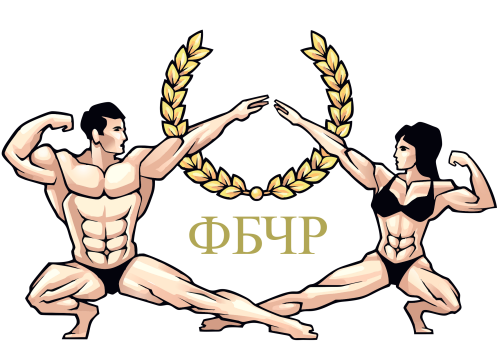 dПОЛОЖЕНИЕ О ПРОВЕДЕНИИ                              «ОТКРЫТОГО КУБКА ЧУВАШСКОЙ РЕСПУБЛИКИ ПО БОДИБИЛДИНГУ» ЦЕЛИ И ЗАДАЧИ  Соревнования проводятся с целью пропаганды и развития бодибилдинга и фитнеса в Чувашской Республике, популяризации занятий физической культурой и спортом, мотивации ведения здорового образа жизни населения, а также повышения мастерства спортсменов, выполнения спортивных разрядов и судейских категорий.МЕСТО И ВРЕМЯ ПРОВЕДЕНИЯ «ОТКРЫТЫЙ КУБОК ЧУВАШСКОЙ РЕСПУБЛИКИ ПО БОДИБИЛДИНГУ» пройдет по адресу:          г. Чебоксары, Чувашская Республика, ул. Зои Яковлевой, 54А в здании ДК «Ухсая».Время проведения соревнований: 24 марта 2019 г. Начало регистрации участников с 10.00 до 13.00, начало соревнований – 16.00.РУКОВОДСТВО ПРОВЕДЕНИЕМ СОРЕВНОВАНИЙ  Общее руководство по подготовке и проведению соревнований осуществляет оргкомитет Федерации Бодибилдинга Чувашской Республики (ФБЧР). Соревнования проводятся по правилам IFBB. Непосредственное проведение соревнований возлагается на судейскую коллегию ФБЧРГлавный судья и председатель судейской коллегии – судья Международной категории – Гвозденко Артем Валерьевич (г. Москва),Главный секретарь – Николаева Диана Фаритовна (г. Чебоксары),Судья  комментатор – судья третьей  категории – Николаев Руслан Николаевич (г. Чебоксары).4. УЧАСТНИКИ СОРЕВНОВАНИЙ	 К участию в соревнованиях допускаются спортсмены, предварительно подтвердившие своё участие командной заявкой с визой руководителя Городской (районной, областной, краевой) Федерации и лично присутствующие на регистрации (взвешивание/измерение роста) 24 марта  2019 г. с 11:00 до 13:00 по адресу: г. Чебоксары, Чувашская Республика, ул. ленинградская ,д.32 - ДК «Ухсая».Спортсмены, являющиеся членами федераций альтернативных IFBB: NABBA, WABBA, WFF и т.д., а также участвовавшие в турнирах этих федераций, к участию в соревнованиях не допускаются, (за исключением спортсменов, принявших решение вступить в члены ФББР, обратившись с заявлением в ФББР не ранее, чем за 3 месяца до начала соревнований). ПРАВИЛА ПРОВЕДЕНИЯСоревнования проводятся в категориях: - ФИТНЕС-БИКИНИ: женщины до 164 см / свыше 164 см - ПЛЯЖНЫЙ БОДИБИЛДИНГ: мужчины до 176 см/ свыше 176 см - БОДИФИТНЕС: женщины – абсолютная категория- КЛАССИЧЕСКИЙ БОДИБИЛДИНГ: мужчины – абсолютная категория- БОДИБИЛДИНГ: мужчины – абсолютная категория-ФИТНЕСМОДЕЛЬ Организатор оставляет за собой право изменения количества категорий или проведения соревнований в абсолютном зачете!ФИНАНСОВЫЕ РАСХОДЫ   Общественная Организация "ФБЧР" обеспечивает оформление места проведения соревнований, изготовление полиграфической продукции, наградную атрибутику: кубки,, медали и ценные подарки   Проезд, суточные, питание и размещение иногородних команд производится за счет командирующих организаций.ПОРЯДОК РЕГИСТРАЦИИ Участники, желающие принять участие в «ОТКРЫТОМ КУБКЕ ЧУВАШСКОЙ РЕСПУБЛИКИ ПО БОДИБИЛДИНГУ», должны отправить предварительные заявки в оргкомитет эл.адрес: bonita.diana@mail.ru.Телефон для справок: 8-917-67-67-221; 8-919-66-787-38Регистрация участников -  24 марта 2019 г.  с 11:00 до 13:00 по адресу: г. Чебоксары, Чувашская Республика, ул. Зои Яковлевой, 54А - ДК «Хузангая».При себе необходимо иметь:Паспорт (свидетельство о рождении); Командную заявку (или быть в заявке от вашего региона) заверенную врачом; Анкету участника соревнований (заполняется на месте);Стартовый взнос - 1000 руб. (для участника соревнований)    Соревновательные плавки / купальник/ туфли USB-флешка (с качественной фонограммой) для произвольной программы.Грим для тела (разрешенный) ОПРЕДЕЛЕНИЕ ПОБЕДИТЕЛЕЙ И НАГРАЖДЕНИЕПобедитель в соревнованиях определяется согласно правилам IFBB по наименьшей сумме мест.Победители награждаются кубками, медалями, грамотами, подарками от партнёров.                        Настоящее положение является вызовом на соревнования             УТВЕРЖДАЮ       Заместитель министра        физической культуры и спорта       Чувашской Республики       ____________   И.В. Головин       «26»  февраля  2019 г.    УТВЕРЖДАЮ    Президент Федерации     Бодибилдинга    Чувашской Республики    __________ Л.С. Филитова   «26» февраля 2019 г.